ÖIF P-16 Fikalotteri!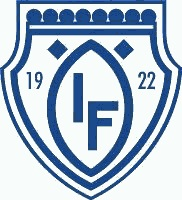 Vill du ha chans att vinna hembakat fikabröd och samtidigt stödja ÖIF P-16Varje lott kostar 20kr/styck och varje spelare säljer 25 lotter vardera (en vinst per 25 lotter)Personen som köper en lott skriver sitt namn och mobilnummer på raden bredvid önskat lotterinummer.

1._____________________________________________________________________
2._____________________________________________________________________
3._____________________________________________________________________
4._____________________________________________________________________
5._____________________________________________________________________
6._____________________________________________________________________
7._____________________________________________________________________
8._____________________________________________________________________
9._____________________________________________________________________
10.____________________________________________________________________
11.____________________________________________________________________
12.____________________________________________________________________
13.____________________________________________________________________
14.____________________________________________________________________
15.____________________________________________________________________
16.____________________________________________________________________
17.____________________________________________________________________
18.____________________________________________________________________
19.____________________________________________________________________
20.____________________________________________________________________
21.____________________________________________________________________
22.____________________________________________________________________
23.____________________________________________________________________
24.____________________________________________________________________
25.____________________________________________________________________
            Tack för att ni stödjer ÖIF P-16! 